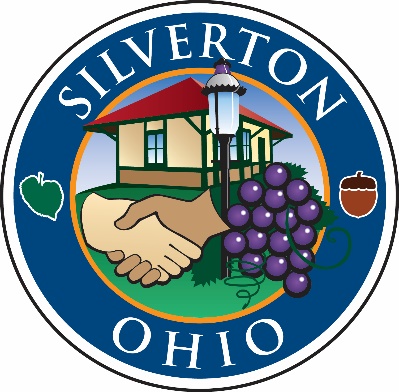 RECORD OF PROCEEDINGSMinutes of the Silverton Village Council MeetingHeld Thursday, September 21, 2017The Council of the Village of Silverton convened in regular session in Council Chambers at 6860 Plainfield Road at 7:00 pm on Thursday, September 21, 2017. Mayor Smith called the meeting to order.OPENING REMARKS:Mayor Smith led a moment of prayer followed by the Pledge of Allegiance. ROLL CALL:Elected Officials:John Smith, Mayor			PresentShirley Hackett-Austin, Council	PresentMark Quarry, Council			PresentFrank Sylvester, Council		PresentIdella Thompson, Council		PresentDottie Williams, Council		PresentFranklin Wilson, Council		PresentAlso present:Tom Carroll, Village Manager Meredith George, Village ClerkBryan Pacheco, DinsmorePatricia Wirthlin, Finance DirectorLt. Dan McElroy, District 4 SupervisorCDBG PUBLIC HEARING #2At 7:02 p.m., Mrs. Thompson moved to open the second CDBG Public Hearing. Mrs. Williams seconded the motion. Motion carried by a unanimous voice vote. Mr. Carroll explained that the staff recommendation for the 2018-2020 CDBG funding cycle is as follows:$25,000 for public art$100,000 for the Lillian Avenue road project$50,000 for economic development along the Montgomery Road corridorMrs. Williams motioned to accept Mr. Carroll’s recommendations for the CDBG application. Mr. Sylvester seconded the motion. A roll call vote was taken. All members present voted aye. Motion carried. There was no public comment. Mrs. Williams motioned to close the public hearing and was seconded by Mrs. Thompson. Motion carried by a unanimous voice vote. MAYOR’S COMMENTS AND GUESTS:Mayor Smith thanked everyone for attending the Summer Concert Series in Ficke Park. We look forward to more concerts in 2018, along with the Taste of Silverton. APPROVAL OF MINUTES FROM PRIOR MEETINGS:Mayor Smith presented the minutes from the August 24, 2017 Council Meeting, the September 7, 2017 CDBG Public Hearing, the September 7, 2017 Recycling/Solid Waste Public Hearing, and the September 7, 2017 Workshop. Mr. Wilson moved to approve the minutes and the motion was seconded by Mrs. Thompson. Motion carried by a unanimous voice vote.  PUBLIC COMMENT:
None.OLD BUSINESS:
None. NEW BUSINESS, GENERAL COMMENTS AND COMMITTEE REPORTS:Village Manager’s Report Mr. Carroll reported the Pact Com met earlier this week. During the meeting, it was suggested that the sidewalk on Stoll in front of the new park be routed through the park to expand the greenspace to the curb. The Kleinger’s team has advised against it, as it would not be appropriate for any visually impaired citizens that may use that route. Mr. Carroll reported the right to take matter with LLK Enterprises has been ruled on in Silverton’s favor. The bid specs are being prepared. We may need a special meeting in late October to award the bid.  Mr. Carroll also noted the bid specs are being prepared for the new town hall, and the timing for awarding the bid will be similar to the Montgomery/Stewart Road project. The park project bid and the salt storage bid are both on the horizon as well. Mr. Carroll asked noted he will been some direction from Council on recycling policy in the next few weeks. Mr. Carroll reported the brewers have moved some of their equipment into the apparatus bay to start running test batches. The developers will not need to use Stoll Lane to remove construction debris as originally reported. They will haul everything off using Stewart Road. Committee Reports/Open DiscussionCommittee Reports Mr. Sylvester – No report. Mrs. Williams – No report.  Mr. Quarry – No report. Mrs. Thompson – School is back in session. The Student of the Month program will resume in October. Mr. Wilson – Mr. Wilson reported PACT Com met this week and discussed the Stoll Lane Park project and the Tree Giveaway program. We will be giving away 21 trees this year, which is an increase over last year. The program continues to grow every year. Mrs. Hackett-Austin – Mrs. Hackett-Austin reported there are two business open houses coming up: Tuesday, September 26 from 8:30 a.m. to 10:00 a.m. at the funeral home, and Wednesday, September 27 from 4:00 p.m. to 5:00 p.m. at Silverton Café. Mr. Carroll noted that the Planning Commission met earlier today and approved Phase I, Stage III of the Ag47 Development. This is the residential part of the project. A discussion was held on how to proceed with recycling. Mr. Carroll reviewed all three options with Council, as previously discussed at the public hearing and in Mr. Carroll’s July memo to Council. Mrs. Thompson motioned to proceed with Option #3, which will include curbside recycling beginning in July of 2018, with the additional recycling cost by partially subsidized from the General Fund each year of the first three years to offset the rate increase. Mrs. Williams seconded the motion. A roll call vote was taken. Sylvester – aye, Williams – aye, Quarry – aye, Thompson – aye, Wilson – nay, Hackett-Austin – aye. Motion carried.   INTRODUCTION AND READING OF NEW AND/OR PENDING LEGISLATION:At 7:40 p.m., Mrs. Thompson motioned to re-open the political sign public hearing, which had been continued in progress. Mr. Quarry seconded the motion. Motion carried by a unanimous voice vote. Mr. Carroll and Mr. Pacheco reintroduced the political sign issue as a policy decision to be made by Council, for which they have yet heard a consensus from council in prior discussions. Mr. Pacheco’s recommendation is to limit the number and size of temporary signs in residential districts. Political signs are temporary signs, and the content of the signs cannot be dictated by Council. Mr. Carroll and Mr. Pacheco will work together to prepare an ordinance for Council. There was no public comment. At 7:57 p.m., Mrs. Williams moved to close the public hearing. Mrs. Thompson seconded the motion. Motion carried by a unanimous voice vote. Mrs. George gave the reading of Ordinance 17-3570 An Ordinance to Levy Special Assessments on Property for Fifty Percent of the Total Cost of Replacing Sidewalks Pursuant to Sections 95.80-.86 of the Municipal Code of Ordinances, and Declaring an Emergency. Mrs. Williams motioned for passage and was seconded by Mr. Quarry. A roll call vote was taken. All members present voted aye. Motion carried. Mrs. Thompson motioned to suspend the rules and was seconded by Mrs. Williams. A roll call vote was taken. All members present voted aye. Motion carried.Mrs. George gave the reading of Ordinance 17-3571 An Ordinance to Levy Special Assessments on Property for the Total Cost of Mitigating Noxious Weeds and High Grass Pursuant to Sections 91.70 - .73 of the Municipal Code of Ordinances and R.C. 715.261 and Declaring an Emergency. Mrs. Thompson motioned for passage and was seconded by Mr. Sylvester. A roll call vote was taken. All members present voted aye. Motion carried. Mrs. Thompson motioned to suspend the rules and was seconded by Mrs. Hackett-Austin. A roll call vote was taken. All members present voted aye. Motion carried.MOTION TO RETIRE TO EXECUTIVE SESSION:
At 8:00 p.m., Mr. Quarry moved to retire to executive session to discuss pending or imminent litigation, per O.R.C. 121.22(G)(3). Mrs. Thompson seconded the motion. A roll call vote was taken. All members present voted aye. Motion carried. At 8:22 p.m., Mrs. Hackett-Austin moved to end executive session. Mr. Wilson seconded the motion. A roll call vote was taken. All members present voted aye. Motion carried.  MOTION TO RECONVENE THE REGULAR SESSION:
Mrs. Hackett-Austin moved to reconvene the regular session. Mr. Sylvester seconded the motion. Motioned carried by a unanimous voice vote. Mr. Quarry motioned to give Mr. Carroll the authority to hire special counsel for litigation matters with Cincinnati Bell. Mrs. Thompson seconded the motion. Motion carried by a unanimous voice vote. Mr. Quarry motioned to give Mr. Carroll the authority to hire special counsel for litigation matters with Cincinnati Public Schools. Mrs. Thompson seconded the motion. Motion carried by a unanimous voice vote. ADJOURNMENT:Mrs. Williams moved for adjournment and was seconded by Mr. Quarry. Motion carried by a unanimous voice vote.The meeting was adjourned at 8:24 p.m.Respectfully submitted,_____________________________        Meredith L. GeorgeClerk of Council_____________________________John A. SmithMayor